 ПРИЛОЖЕНИЕ                                                                                                                                к решению Челябинской городской Думы                                                                                от________ №________ Вносимые изменения в Правила землепользования и застройки муниципального образования «Челябинский городской округ»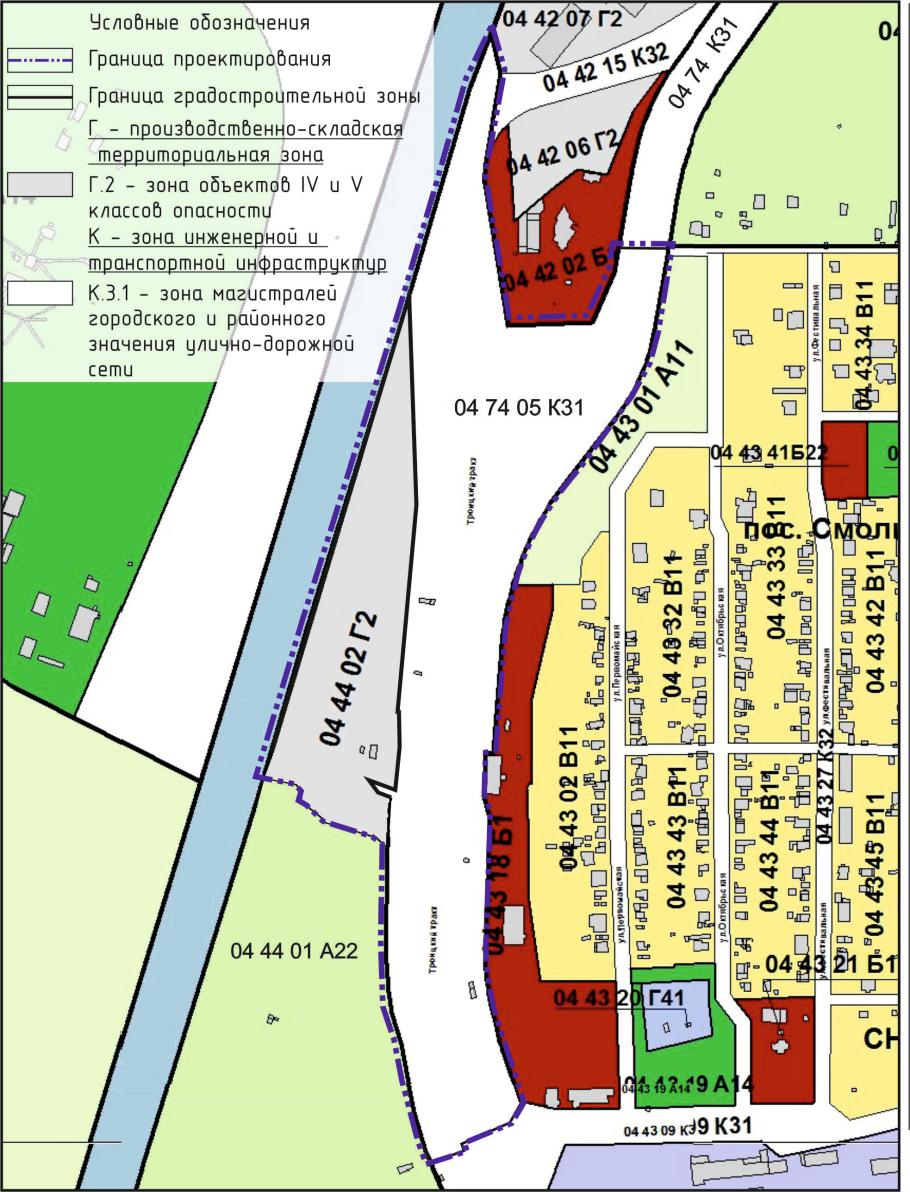 Председатель Комитета градостроительства и архитектуры                                                                                                           С.В. РепринцевНомер                       градо-строительной зоныХарактер  вносимых  измененийИндекс территориальных зонИндекс территориальных зонНомер                       градо-строительной зоныХарактер  вносимых  измененийдействующее зонированиес учетом изменений04 44- изменение границ градостроительной зоны;- изменение границ территориальной  зоны  02;- исключение территориальной зоны 0304 44 02 Г.2 04  44 03 К.3.104 44 02 Г.204 74- изменение границ градостроительной зоны;- установление территориальной зоны 05 04 74 05 К.3.1